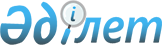 О внесении изменения в решение маслихата от 11 марта 2014 года № 175 "Об утверждении Правил проведения раздельных сходов местного сообщества и количественного состава представителей жителей сел для участия в сходе местного сообщества Владимировского сельского округа Костанайского района Костанайской области"
					
			Утративший силу
			
			
		
					Решение маслихата Костанайского района Костанайской области от 5 февраля 2020 года № 478. Зарегистрировано Департаментом юстиции Костанайской области 6 февраля 2020 года № 8955. Утратило силу решением маслихата Костанайского района Костанайской области от 24 марта 2022 года № 145
      Сноска. Утратило силу решением маслихата Костанайского района Костанайской области от 24.03.2022 № 145 (вводится в действие по истечении десяти календарных дней после дня его первого официального опубликования).
      В соответствии с пунктом 6 статьи 39-3 Закона Республики Казахстан от 23 января 2001 года "О местном государственном управлении и самоуправлении в Республике Казахстан" и постановлением Правительства Республики Казахстан от 18 октября 2013 года № 1106 "Об утверждении Типовых правил проведения раздельных сходов местного сообщества" Костанайский районный маслихат РЕШИЛ:
      1. Внести в решение маслихата "Об утверждении Правил проведения раздельных сходов местного сообщества и количественного состава представителей жителей сел для участия в сходе местного сообщества Владимировского сельского округа Костанайского района Костанайской области" от 11 марта 2014 года № 175 (опубликовано 30 апреля 2014 года в газете "Арна", зарегистрировано в Реестре государственной регистрации нормативных правовых актов под № 4618) следующее изменение:
      приложение к указанному решению изложить в новой редакции согласно приложению к настоящему решению.
      2. Настоящее решение вводится в действие по истечении десяти календарных дней после дня его первого официального опубликования. Количественный состав представителей жителей сел для участия в сходе местного сообщества Владимировского сельского округа Костанайского района Костанайской области
					© 2012. РГП на ПХВ «Институт законодательства и правовой информации Республики Казахстан» Министерства юстиции Республики Казахстан
				
      Председатель сессии 

А. Павловский

      Исполняющий обязанности секретаря Костанайского районного маслихата 

Б. Бурашев
Приложение
к решению Костанайского
районного маслихата
от 5 февраля 2020 года
№ 478Приложение
к решению маслихата
от 11 марта 2014 года
№ 175
№
Наименование населенного пункта
Количество представителей жителей сел Владимировского сельского округа Костанайского района Костанайской области (человек)
1
Для жителей села Владимировка Владимировского сельского округа Костанайского района Костанайской области
93
2
Для жителей села Сормовка Владимировского сельского округа Костанайского района Костанайской области
11